السيرة الذاتيةالإسم: عبدالحكيم أبو هادي البكوش  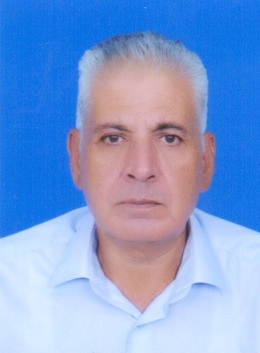 العنوان: ليبيا – مدينة زليتن – محلة زليتن المدينةالبريد الإلكتروني:  dr.aaa29@yahoo.comالإيميل الأكاديمي: Abdulhakeem@asmarya.edu.ly رقم الهاتف: 00218914058247الرقم الوطني : 19963066564رقم البطاقة الشخصية : J2GJ1771المعلومات الشخصية:مكان و تاريخ الميلاد: 1963  ، زليتنالجنس: ذكرالحالة الاجتماعية: متزوج الجنسية: ليبي المستوى الدراسي : متحصل على بكالوريوس طب و جراحة من كلية الطب البشري – جامعة كيريل و ميتودي بدولة مقدونيا  سنة 1992.متحصل على شهادة الدكتوراه في تخصص علم الأمراض من جامعة كيريل و ميتودي بدولة مقدونيا  سنة 2011.الخبرات و الوظائف القيادية :تعينت كطبيب متدرب في قسم علم الأمراض بمركز زليتن الطبي (مستشفى زليتن التعليمي سابقا) سنة 1995.رئيس قسم علم الأمراض بمركز زليتن الطبي من سنة 2012 الى سنة 2016.أخصائي (متعاون) بمستشفى علي عمر عسكر (اسبيعه – طرابلس) من 2013 الى 2015.أخصائي قار بمستشفى علي عمر عسكر (اسبيعه – طرابلس) منذ سنة 2018 حتى الآن.عضو بالجمعية الليبية لأطباء علم الأمراض منذ سنة 2016 حتى الآن.عضو هيئة تدريس متعاون بكلية طب الأسنان – زليتن 2012 حتى سنة 2017.رئيس قسم علم الأمراض بكلية الطب البشري – زليتن بالجامعة الأسمرية الإسلامية من سنة 2014 حتى سنة 2018.عضو هيئة تدريس زائر و ممتحن بكليات الطب البشري في عدد من الجامعات الليبية منذ سنة 2013 حتى الآن.أخصائي علم أمراض الأنسجة متعاون بقسم علم الأمراض بمركز زليتن الطبي منذ سنة 2018 حتى الآن.أخصائي علم أمراض الأنسجة بمختبر بن حيدر منذ سنة 2015 حتى الآن.المؤتمرات و الدورات :حضور مؤتمر الأكاديمية العالمية لعلم المراض – الفرع العربي المنعقد في الأردن سنة 2013 و حضور دورة علم الخلايا المرضية Cytopathology  بالمؤتمر.حضور ورشة عمل علم الأمراض ( تشخيص أورام العقد الليمفاوية) بمركز البحوث الطبية - الزاوية سنة 2014حضور دورة علم الخلايا المرضية المنعقدة في المعهد القومي لعلاج الأورام – مصراتة سنة 2019حضور محاضرات حول المعلومات الحديثة و الجديدة في علم الأمراض عبر الإنترنت و التي أعطاها أخصائيون ليبيون مقيمين بأمريكا 2019.حضور اجتماع المجلس العلمي لتخصص علم الامراض بمجلس التخصصات الطبية – ليبيا المنعقد سنة 2020 بطرابلس.